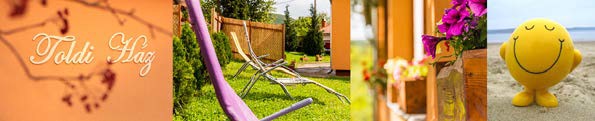 Pihenés Alsótoldon!Jelentkezési lapA jelentkezések sorrendjében telefonos egyeztetést kezdeményezünk.Minden személyes adatot a hatályos GDRP-előírásoknak megfelelően kezelünk, csak ezen jelentkezéssel kapcsolatosan használjuk, harmadik félnek nem adjuk át.További információ:Kontakt Alapítvány+36-20-263-62-17 – Turi Éva+36-30-977-14-47 – Dr. Szilágyi Klára www.toldihaz.hu  ·  fb.me/toldihaz ·  kontakt@kontaktalapitvany.org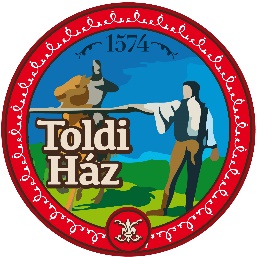 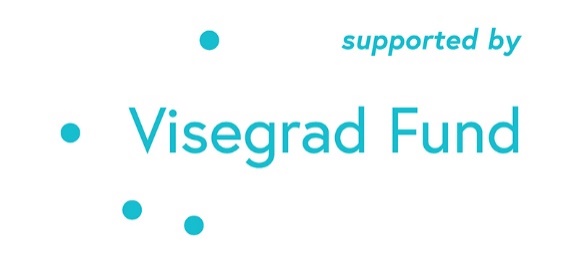 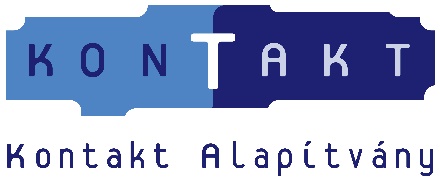 A család összlétszáma: Felnőtt: 
Gyermek:Választható időpont (csak az egyik jelölhető)	2022. június 13. – 2022. június 17.2022. június 27. – 2022. július 1.A család nyelvismerete (több is jelölhető)magyar 
ukrán 
angol 
egyéb:Tolmácsot igényelnek?igen / nemHa igen, akkor ukrán vagy angol? (húzza alá)Speciális étkezési igény:Egyéb speciális igény:JelentkezőkadataiFelnőtt 1 
(apa, anya, rokon, nagyszülő, stb. - jelölje!)Felnőtt 2 
(apa, anya, rokon, nagyszülő, stb. - jelölje!)Gyerek 1Gyerek 2Gyerek 3névszületési hely, időjelenlegi lakhelyháború előtti lakhely(elég a helység)iskolai végzettség